GOVERNO DO ESTADO DE ALAGOASSECRETARIA DE ESTADO DA ASSISTÊNCIA E DESENVOLVIMENTO SOCIAL – SEADES/ALGOVERNO DO ESTADO DE ALAGOASSECRETARIA DE ESTADO DA ASSISTÊNCIA E DESENVOLVIMENTO SOCIAL – SEADES/ALGOVERNO DO ESTADO DE ALAGOASSECRETARIA DE ESTADO DA ASSISTÊNCIA E DESENVOLVIMENTO SOCIAL – SEADES/ALGOVERNO DO ESTADO DE ALAGOASSECRETARIA DE ESTADO DA ASSISTÊNCIA E DESENVOLVIMENTO SOCIAL – SEADES/ALGOVERNO DO ESTADO DE ALAGOASSECRETARIA DE ESTADO DA ASSISTÊNCIA E DESENVOLVIMENTO SOCIAL – SEADES/ALGOVERNO DO ESTADO DE ALAGOASSECRETARIA DE ESTADO DA ASSISTÊNCIA E DESENVOLVIMENTO SOCIAL – SEADES/ALGOVERNO DO ESTADO DE ALAGOASSECRETARIA DE ESTADO DA ASSISTÊNCIA E DESENVOLVIMENTO SOCIAL – SEADES/ALANO: 2024RESOLUÇÃO CMAS Nº:ATA Nº:DATA DA REUNIÃO:ANO: 2024RESOLUÇÃO CMAS Nº:ATA Nº:DATA DA REUNIÃO:ANO: 2024RESOLUÇÃO CMAS Nº:ATA Nº:DATA DA REUNIÃO:ANO: 2024RESOLUÇÃO CMAS Nº:ATA Nº:DATA DA REUNIÃO:ANO: 2024RESOLUÇÃO CMAS Nº:ATA Nº:DATA DA REUNIÃO:PLANO DE SERVIÇOSPROTEÇÃO SOCIAL ESPECIAL – CREAS MUNICIPALPLANO DE SERVIÇOSPROTEÇÃO SOCIAL ESPECIAL – CREAS MUNICIPALPLANO DE SERVIÇOSPROTEÇÃO SOCIAL ESPECIAL – CREAS MUNICIPALPLANO DE SERVIÇOSPROTEÇÃO SOCIAL ESPECIAL – CREAS MUNICIPALPLANO DE SERVIÇOSPROTEÇÃO SOCIAL ESPECIAL – CREAS MUNICIPALPLANO DE SERVIÇOSPROTEÇÃO SOCIAL ESPECIAL – CREAS MUNICIPALPLANO DE SERVIÇOSPROTEÇÃO SOCIAL ESPECIAL – CREAS MUNICIPALPLANO DE SERVIÇOSPROTEÇÃO SOCIAL ESPECIAL – CREAS MUNICIPALPLANO DE SERVIÇOSPROTEÇÃO SOCIAL ESPECIAL – CREAS MUNICIPALPLANO DE SERVIÇOSPROTEÇÃO SOCIAL ESPECIAL – CREAS MUNICIPALPLANO DE SERVIÇOSPROTEÇÃO SOCIAL ESPECIAL – CREAS MUNICIPALPLANO DE SERVIÇOSPROTEÇÃO SOCIAL ESPECIAL – CREAS MUNICIPALCONCEDENTECONCEDENTECONCEDENTECONCEDENTECONCEDENTECONCEDENTECONCEDENTECONCEDENTECONCEDENTECONCEDENTECONCEDENTECONCEDENTERAZÃO SOCIAL:RAZÃO SOCIAL:RAZÃO SOCIAL:RAZÃO SOCIAL:RAZÃO SOCIAL:RAZÃO SOCIAL:RAZÃO SOCIAL:CNPJ:CNPJ:CNPJ:CNPJ:CNPJ:FUNDO ESTADUAL DE ASSISTÊNCIA SOCIALFUNDO ESTADUAL DE ASSISTÊNCIA SOCIALFUNDO ESTADUAL DE ASSISTÊNCIA SOCIALFUNDO ESTADUAL DE ASSISTÊNCIA SOCIALFUNDO ESTADUAL DE ASSISTÊNCIA SOCIALFUNDO ESTADUAL DE ASSISTÊNCIA SOCIALFUNDO ESTADUAL DE ASSISTÊNCIA SOCIAL103783090001-73103783090001-73103783090001-73103783090001-73103783090001-73IDENTIFICAÇÃO DO MUNICÍPIOIDENTIFICAÇÃO DO MUNICÍPIOIDENTIFICAÇÃO DO MUNICÍPIOIDENTIFICAÇÃO DO MUNICÍPIOIDENTIFICAÇÃO DO MUNICÍPIOIDENTIFICAÇÃO DO MUNICÍPIOIDENTIFICAÇÃO DO MUNICÍPIOIDENTIFICAÇÃO DO MUNICÍPIOIDENTIFICAÇÃO DO MUNICÍPIOIDENTIFICAÇÃO DO MUNICÍPIOIDENTIFICAÇÃO DO MUNICÍPIOIDENTIFICAÇÃO DO MUNICÍPIORAZÃO SOCIALRAZÃO SOCIALRAZÃO SOCIALRAZÃO SOCIALRAZÃO SOCIALRAZÃO SOCIALRAZÃO SOCIALCNPJ:CNPJ:CNPJ:CNPJ:CNPJ:NÍVEL DE GESTÃONÍVEL DE GESTÃONÍVEL DE GESTÃONÍVEL DE GESTÃONÍVEL DE GESTÃONÍVEL DE GESTÃONÍVEL DE GESTÃOPORTEPORTEPORTEPORTEPORTEENDEREÇO SEDE (LOGRADOURO)ENDEREÇO SEDE (LOGRADOURO)ENDEREÇO SEDE (LOGRADOURO)ENDEREÇO SEDE (LOGRADOURO)ENDEREÇO SEDE (LOGRADOURO)ENDEREÇO SEDE (LOGRADOURO)ENDEREÇO SEDE (LOGRADOURO)BAIRROBAIRROBAIRROBAIRROBAIRROMUNICÍPIOMUNICÍPIOCEPCEPCEPCEPCEPTEL:TEL:TEL:TEL:TEL:RESPONSÁVEL LEGALRESPONSÁVEL LEGALCPF:CPF:CPF:CPF:CPF:REGISTRO GERAL/RGREGISTRO GERAL/RGREGISTRO GERAL/RGREGISTRO GERAL/RGREGISTRO GERAL/RGCARGOCARGODATA INÍCIO MANDATODATA INÍCIO MANDATODATA INÍCIO MANDATODATA INÍCIO MANDATODATA INÍCIO MANDATODATA TÉRMINO MANDATODATA TÉRMINO MANDATODATA TÉRMINO MANDATODATA TÉRMINO MANDATODATA TÉRMINO MANDATOE-MAIL DO PROPONENTE:E-MAIL DO PROPONENTE:E-MAIL DO PROPONENTE:E-MAIL DO PROPONENTE:E-MAIL DO PROPONENTE:E-MAIL DO PROPONENTE:E-MAIL DO PROPONENTE:E-MAIL DO PROPONENTE:E-MAIL DO PROPONENTE:E-MAIL DO PROPONENTE:E-MAIL DO PROPONENTE:E-MAIL DO PROPONENTE:ÓRGÃO GESTOR DA ASSISTÊNCIA SOCIAL NO MUNICÍPIOÓRGÃO GESTOR DA ASSISTÊNCIA SOCIAL NO MUNICÍPIOÓRGÃO GESTOR DA ASSISTÊNCIA SOCIAL NO MUNICÍPIOÓRGÃO GESTOR DA ASSISTÊNCIA SOCIAL NO MUNICÍPIOÓRGÃO GESTOR DA ASSISTÊNCIA SOCIAL NO MUNICÍPIOÓRGÃO GESTOR DA ASSISTÊNCIA SOCIAL NO MUNICÍPIOÓRGÃO GESTOR DA ASSISTÊNCIA SOCIAL NO MUNICÍPIOÓRGÃO GESTOR DA ASSISTÊNCIA SOCIAL NO MUNICÍPIOÓRGÃO GESTOR DA ASSISTÊNCIA SOCIAL NO MUNICÍPIOÓRGÃO GESTOR DA ASSISTÊNCIA SOCIAL NO MUNICÍPIOÓRGÃO GESTOR DA ASSISTÊNCIA SOCIAL NO MUNICÍPIOÓRGÃO GESTOR DA ASSISTÊNCIA SOCIAL NO MUNICÍPIORAZÃO SOCIALRAZÃO SOCIALRAZÃO SOCIALRAZÃO SOCIALRAZÃO SOCIALRAZÃO SOCIALRAZÃO SOCIALRAZÃO SOCIALCNPJ:CNPJ:CNPJ:CNPJ:ENDEREÇO SEDE (LOGRADOURO)ENDEREÇO SEDE (LOGRADOURO)ENDEREÇO SEDE (LOGRADOURO)ENDEREÇO SEDE (LOGRADOURO)ENDEREÇO SEDE (LOGRADOURO)ENDEREÇO SEDE (LOGRADOURO)ENDEREÇO SEDE (LOGRADOURO)ENDEREÇO SEDE (LOGRADOURO)BAIRROBAIRROBAIRROBAIRROMUNICÍPIOMUNICÍPIOCEPCEPCEPTEL:TEL:TEL:TEL:TEL:TEL:TEL:GESTOR:GESTOR:CPF:CPF:CPF:REGISTRO GERAL/RG:REGISTRO GERAL/RG:REGISTRO GERAL/RG:REGISTRO GERAL/RG:REGISTRO GERAL/RG:REGISTRO GERAL/RG:REGISTRO GERAL/RG:FUNDO MUNICIPAL DE ASSISTÊNCIA SOCIALFUNDO MUNICIPAL DE ASSISTÊNCIA SOCIALFUNDO MUNICIPAL DE ASSISTÊNCIA SOCIALFUNDO MUNICIPAL DE ASSISTÊNCIA SOCIALFUNDO MUNICIPAL DE ASSISTÊNCIA SOCIALFUNDO MUNICIPAL DE ASSISTÊNCIA SOCIALFUNDO MUNICIPAL DE ASSISTÊNCIA SOCIALFUNDO MUNICIPAL DE ASSISTÊNCIA SOCIALFUNDO MUNICIPAL DE ASSISTÊNCIA SOCIALFUNDO MUNICIPAL DE ASSISTÊNCIA SOCIALFUNDO MUNICIPAL DE ASSISTÊNCIA SOCIALFUNDO MUNICIPAL DE ASSISTÊNCIA SOCIALRAZÃO SOCIALRAZÃO SOCIALRAZÃO SOCIALRAZÃO SOCIALRAZÃO SOCIALRAZÃO SOCIALCNPJ:CNPJ:CNPJ:CNPJ:CNPJ:CNPJ:ENDEREÇO SEDE (LOGRADOURO)ENDEREÇO SEDE (LOGRADOURO)ENDEREÇO SEDE (LOGRADOURO)ENDEREÇO SEDE (LOGRADOURO)ENDEREÇO SEDE (LOGRADOURO)ENDEREÇO SEDE (LOGRADOURO)BAIRROBAIRROBAIRROBAIRROBAIRROBAIRROMUNICÍPIOMUNICÍPIOMUNICÍPIOCEPCEPCEPTEL:TEL:TEL:TEL:TEL:TEL:GESTOR DO FUNDOGESTOR DO FUNDOGESTOR DO FUNDOCPF:CPF:CPF:REGISTRO GERAL/RG:REGISTRO GERAL/RG:REGISTRO GERAL/RG:REGISTRO GERAL/RG:REGISTRO GERAL/RG:REGISTRO GERAL/RG:CONSELHO MUNICIPAL DE ASSISTÊNCIA SOCIALCONSELHO MUNICIPAL DE ASSISTÊNCIA SOCIALCONSELHO MUNICIPAL DE ASSISTÊNCIA SOCIALCONSELHO MUNICIPAL DE ASSISTÊNCIA SOCIALCONSELHO MUNICIPAL DE ASSISTÊNCIA SOCIALCONSELHO MUNICIPAL DE ASSISTÊNCIA SOCIALCONSELHO MUNICIPAL DE ASSISTÊNCIA SOCIALCONSELHO MUNICIPAL DE ASSISTÊNCIA SOCIALCONSELHO MUNICIPAL DE ASSISTÊNCIA SOCIALCONSELHO MUNICIPAL DE ASSISTÊNCIA SOCIALCONSELHO MUNICIPAL DE ASSISTÊNCIA SOCIALCONSELHO MUNICIPAL DE ASSISTÊNCIA SOCIALENDEREÇO SEDE (LOGRADOURO)ENDEREÇO SEDE (LOGRADOURO)ENDEREÇO SEDE (LOGRADOURO)ENDEREÇO SEDE (LOGRADOURO)ENDEREÇO SEDE (LOGRADOURO)BAIRROBAIRROBAIRROBAIRROBAIRROBAIRROBAIRROMUNICÍPIOMUNICÍPIOCEPCEPCEPTEL:TEL:TEL:TEL:TEL:TEL:TEL:PRESIDENTE DO CMASPRESIDENTE DO CMASCPF:CPF:CPF:REGISTRO GERAL/RG:REGISTRO GERAL/RG:REGISTRO GERAL/RG:REGISTRO GERAL/RG:REGISTRO GERAL/RG:REGISTRO GERAL/RG:REGISTRO GERAL/RG:FUNDAMENTAÇÃO LEGALFUNDAMENTAÇÃO LEGALFUNDAMENTAÇÃO LEGALFUNDAMENTAÇÃO LEGALFUNDAMENTAÇÃO LEGALFUNDAMENTAÇÃO LEGALFUNDAMENTAÇÃO LEGALFUNDAMENTAÇÃO LEGALFUNDAMENTAÇÃO LEGALFUNDAMENTAÇÃO LEGALFUNDAMENTAÇÃO LEGALLei Orgânica da Assistência Social (LOAS);Política Nacional de Assistência Social (PNAS);Norma Operacional Básica do Sistema Único de Assistência Social (NOB/SUAS);Norma Operacional Básica de Recursos Humanos do Sistema Único de Assistência Social (NOBRH/SUAS);Tipificação Nacional de Serviços Socioassistenciais;Decreto nº 4.230, de 03 de dezembro de 2009;Decreto nº 4.231, de 03 de dezembro de 2009;Resolução CNAS nº 31, de 31 de outubro de 2013;Portaria nº 36, de 25 de abril de 2014;Resolução CIB nº 02, de 29 de abril de 2015;Resolução CEAS nº 03, de 30 de abril de 2015;Portaria nº 113, de 10 de dezembro de 2015;Resolução CNAS nº 17, de 21 de setembro de 2016;Portaria SNAS nº 65, de 29 de março de 2018;Portaria nº 2.600, de 06 de novembro de 2018;Portaria nº 580, de 31 de dezembro de 2020.Lei Orgânica da Assistência Social (LOAS);Política Nacional de Assistência Social (PNAS);Norma Operacional Básica do Sistema Único de Assistência Social (NOB/SUAS);Norma Operacional Básica de Recursos Humanos do Sistema Único de Assistência Social (NOBRH/SUAS);Tipificação Nacional de Serviços Socioassistenciais;Decreto nº 4.230, de 03 de dezembro de 2009;Decreto nº 4.231, de 03 de dezembro de 2009;Resolução CNAS nº 31, de 31 de outubro de 2013;Portaria nº 36, de 25 de abril de 2014;Resolução CIB nº 02, de 29 de abril de 2015;Resolução CEAS nº 03, de 30 de abril de 2015;Portaria nº 113, de 10 de dezembro de 2015;Resolução CNAS nº 17, de 21 de setembro de 2016;Portaria SNAS nº 65, de 29 de março de 2018;Portaria nº 2.600, de 06 de novembro de 2018;Portaria nº 580, de 31 de dezembro de 2020.Lei Orgânica da Assistência Social (LOAS);Política Nacional de Assistência Social (PNAS);Norma Operacional Básica do Sistema Único de Assistência Social (NOB/SUAS);Norma Operacional Básica de Recursos Humanos do Sistema Único de Assistência Social (NOBRH/SUAS);Tipificação Nacional de Serviços Socioassistenciais;Decreto nº 4.230, de 03 de dezembro de 2009;Decreto nº 4.231, de 03 de dezembro de 2009;Resolução CNAS nº 31, de 31 de outubro de 2013;Portaria nº 36, de 25 de abril de 2014;Resolução CIB nº 02, de 29 de abril de 2015;Resolução CEAS nº 03, de 30 de abril de 2015;Portaria nº 113, de 10 de dezembro de 2015;Resolução CNAS nº 17, de 21 de setembro de 2016;Portaria SNAS nº 65, de 29 de março de 2018;Portaria nº 2.600, de 06 de novembro de 2018;Portaria nº 580, de 31 de dezembro de 2020.Lei Orgânica da Assistência Social (LOAS);Política Nacional de Assistência Social (PNAS);Norma Operacional Básica do Sistema Único de Assistência Social (NOB/SUAS);Norma Operacional Básica de Recursos Humanos do Sistema Único de Assistência Social (NOBRH/SUAS);Tipificação Nacional de Serviços Socioassistenciais;Decreto nº 4.230, de 03 de dezembro de 2009;Decreto nº 4.231, de 03 de dezembro de 2009;Resolução CNAS nº 31, de 31 de outubro de 2013;Portaria nº 36, de 25 de abril de 2014;Resolução CIB nº 02, de 29 de abril de 2015;Resolução CEAS nº 03, de 30 de abril de 2015;Portaria nº 113, de 10 de dezembro de 2015;Resolução CNAS nº 17, de 21 de setembro de 2016;Portaria SNAS nº 65, de 29 de março de 2018;Portaria nº 2.600, de 06 de novembro de 2018;Portaria nº 580, de 31 de dezembro de 2020.Lei Orgânica da Assistência Social (LOAS);Política Nacional de Assistência Social (PNAS);Norma Operacional Básica do Sistema Único de Assistência Social (NOB/SUAS);Norma Operacional Básica de Recursos Humanos do Sistema Único de Assistência Social (NOBRH/SUAS);Tipificação Nacional de Serviços Socioassistenciais;Decreto nº 4.230, de 03 de dezembro de 2009;Decreto nº 4.231, de 03 de dezembro de 2009;Resolução CNAS nº 31, de 31 de outubro de 2013;Portaria nº 36, de 25 de abril de 2014;Resolução CIB nº 02, de 29 de abril de 2015;Resolução CEAS nº 03, de 30 de abril de 2015;Portaria nº 113, de 10 de dezembro de 2015;Resolução CNAS nº 17, de 21 de setembro de 2016;Portaria SNAS nº 65, de 29 de março de 2018;Portaria nº 2.600, de 06 de novembro de 2018;Portaria nº 580, de 31 de dezembro de 2020.Lei Orgânica da Assistência Social (LOAS);Política Nacional de Assistência Social (PNAS);Norma Operacional Básica do Sistema Único de Assistência Social (NOB/SUAS);Norma Operacional Básica de Recursos Humanos do Sistema Único de Assistência Social (NOBRH/SUAS);Tipificação Nacional de Serviços Socioassistenciais;Decreto nº 4.230, de 03 de dezembro de 2009;Decreto nº 4.231, de 03 de dezembro de 2009;Resolução CNAS nº 31, de 31 de outubro de 2013;Portaria nº 36, de 25 de abril de 2014;Resolução CIB nº 02, de 29 de abril de 2015;Resolução CEAS nº 03, de 30 de abril de 2015;Portaria nº 113, de 10 de dezembro de 2015;Resolução CNAS nº 17, de 21 de setembro de 2016;Portaria SNAS nº 65, de 29 de março de 2018;Portaria nº 2.600, de 06 de novembro de 2018;Portaria nº 580, de 31 de dezembro de 2020.Lei Orgânica da Assistência Social (LOAS);Política Nacional de Assistência Social (PNAS);Norma Operacional Básica do Sistema Único de Assistência Social (NOB/SUAS);Norma Operacional Básica de Recursos Humanos do Sistema Único de Assistência Social (NOBRH/SUAS);Tipificação Nacional de Serviços Socioassistenciais;Decreto nº 4.230, de 03 de dezembro de 2009;Decreto nº 4.231, de 03 de dezembro de 2009;Resolução CNAS nº 31, de 31 de outubro de 2013;Portaria nº 36, de 25 de abril de 2014;Resolução CIB nº 02, de 29 de abril de 2015;Resolução CEAS nº 03, de 30 de abril de 2015;Portaria nº 113, de 10 de dezembro de 2015;Resolução CNAS nº 17, de 21 de setembro de 2016;Portaria SNAS nº 65, de 29 de março de 2018;Portaria nº 2.600, de 06 de novembro de 2018;Portaria nº 580, de 31 de dezembro de 2020.Lei Orgânica da Assistência Social (LOAS);Política Nacional de Assistência Social (PNAS);Norma Operacional Básica do Sistema Único de Assistência Social (NOB/SUAS);Norma Operacional Básica de Recursos Humanos do Sistema Único de Assistência Social (NOBRH/SUAS);Tipificação Nacional de Serviços Socioassistenciais;Decreto nº 4.230, de 03 de dezembro de 2009;Decreto nº 4.231, de 03 de dezembro de 2009;Resolução CNAS nº 31, de 31 de outubro de 2013;Portaria nº 36, de 25 de abril de 2014;Resolução CIB nº 02, de 29 de abril de 2015;Resolução CEAS nº 03, de 30 de abril de 2015;Portaria nº 113, de 10 de dezembro de 2015;Resolução CNAS nº 17, de 21 de setembro de 2016;Portaria SNAS nº 65, de 29 de março de 2018;Portaria nº 2.600, de 06 de novembro de 2018;Portaria nº 580, de 31 de dezembro de 2020.Lei Orgânica da Assistência Social (LOAS);Política Nacional de Assistência Social (PNAS);Norma Operacional Básica do Sistema Único de Assistência Social (NOB/SUAS);Norma Operacional Básica de Recursos Humanos do Sistema Único de Assistência Social (NOBRH/SUAS);Tipificação Nacional de Serviços Socioassistenciais;Decreto nº 4.230, de 03 de dezembro de 2009;Decreto nº 4.231, de 03 de dezembro de 2009;Resolução CNAS nº 31, de 31 de outubro de 2013;Portaria nº 36, de 25 de abril de 2014;Resolução CIB nº 02, de 29 de abril de 2015;Resolução CEAS nº 03, de 30 de abril de 2015;Portaria nº 113, de 10 de dezembro de 2015;Resolução CNAS nº 17, de 21 de setembro de 2016;Portaria SNAS nº 65, de 29 de março de 2018;Portaria nº 2.600, de 06 de novembro de 2018;Portaria nº 580, de 31 de dezembro de 2020.Lei Orgânica da Assistência Social (LOAS);Política Nacional de Assistência Social (PNAS);Norma Operacional Básica do Sistema Único de Assistência Social (NOB/SUAS);Norma Operacional Básica de Recursos Humanos do Sistema Único de Assistência Social (NOBRH/SUAS);Tipificação Nacional de Serviços Socioassistenciais;Decreto nº 4.230, de 03 de dezembro de 2009;Decreto nº 4.231, de 03 de dezembro de 2009;Resolução CNAS nº 31, de 31 de outubro de 2013;Portaria nº 36, de 25 de abril de 2014;Resolução CIB nº 02, de 29 de abril de 2015;Resolução CEAS nº 03, de 30 de abril de 2015;Portaria nº 113, de 10 de dezembro de 2015;Resolução CNAS nº 17, de 21 de setembro de 2016;Portaria SNAS nº 65, de 29 de março de 2018;Portaria nº 2.600, de 06 de novembro de 2018;Portaria nº 580, de 31 de dezembro de 2020.Lei Orgânica da Assistência Social (LOAS);Política Nacional de Assistência Social (PNAS);Norma Operacional Básica do Sistema Único de Assistência Social (NOB/SUAS);Norma Operacional Básica de Recursos Humanos do Sistema Único de Assistência Social (NOBRH/SUAS);Tipificação Nacional de Serviços Socioassistenciais;Decreto nº 4.230, de 03 de dezembro de 2009;Decreto nº 4.231, de 03 de dezembro de 2009;Resolução CNAS nº 31, de 31 de outubro de 2013;Portaria nº 36, de 25 de abril de 2014;Resolução CIB nº 02, de 29 de abril de 2015;Resolução CEAS nº 03, de 30 de abril de 2015;Portaria nº 113, de 10 de dezembro de 2015;Resolução CNAS nº 17, de 21 de setembro de 2016;Portaria SNAS nº 65, de 29 de março de 2018;Portaria nº 2.600, de 06 de novembro de 2018;Portaria nº 580, de 31 de dezembro de 2020.PÚBLICOPÚBLICOPÚBLICOPÚBLICOPÚBLICOPÚBLICOPÚBLICOPÚBLICOPÚBLICOPÚBLICOMETA PACTUADAFamília e indivíduos que vivenciam violações de direitos por decorrência de abuso e exploração sexual, violência física, psicológica, negligência, afastamento do convívio familiar devido à aplicação de medida socioeducativa ou medida de proteção, tráfico de pessoas, situação de rua e mendicância, abandono, vivência de trabalho infantil, discriminação em decorrência da orientação sexual e/ou raça/etnia, outras formas de violação de direitos decorrentes de discriminações/submissões a situações que provocam danos e agravos a sua condição de vida e os impedem de usufruir autonomia e bem estar, descumprimento de condicionalidades do PBF e do PETI. Família e indivíduos que vivenciam violações de direitos por decorrência de abuso e exploração sexual, violência física, psicológica, negligência, afastamento do convívio familiar devido à aplicação de medida socioeducativa ou medida de proteção, tráfico de pessoas, situação de rua e mendicância, abandono, vivência de trabalho infantil, discriminação em decorrência da orientação sexual e/ou raça/etnia, outras formas de violação de direitos decorrentes de discriminações/submissões a situações que provocam danos e agravos a sua condição de vida e os impedem de usufruir autonomia e bem estar, descumprimento de condicionalidades do PBF e do PETI. Família e indivíduos que vivenciam violações de direitos por decorrência de abuso e exploração sexual, violência física, psicológica, negligência, afastamento do convívio familiar devido à aplicação de medida socioeducativa ou medida de proteção, tráfico de pessoas, situação de rua e mendicância, abandono, vivência de trabalho infantil, discriminação em decorrência da orientação sexual e/ou raça/etnia, outras formas de violação de direitos decorrentes de discriminações/submissões a situações que provocam danos e agravos a sua condição de vida e os impedem de usufruir autonomia e bem estar, descumprimento de condicionalidades do PBF e do PETI. Família e indivíduos que vivenciam violações de direitos por decorrência de abuso e exploração sexual, violência física, psicológica, negligência, afastamento do convívio familiar devido à aplicação de medida socioeducativa ou medida de proteção, tráfico de pessoas, situação de rua e mendicância, abandono, vivência de trabalho infantil, discriminação em decorrência da orientação sexual e/ou raça/etnia, outras formas de violação de direitos decorrentes de discriminações/submissões a situações que provocam danos e agravos a sua condição de vida e os impedem de usufruir autonomia e bem estar, descumprimento de condicionalidades do PBF e do PETI. Família e indivíduos que vivenciam violações de direitos por decorrência de abuso e exploração sexual, violência física, psicológica, negligência, afastamento do convívio familiar devido à aplicação de medida socioeducativa ou medida de proteção, tráfico de pessoas, situação de rua e mendicância, abandono, vivência de trabalho infantil, discriminação em decorrência da orientação sexual e/ou raça/etnia, outras formas de violação de direitos decorrentes de discriminações/submissões a situações que provocam danos e agravos a sua condição de vida e os impedem de usufruir autonomia e bem estar, descumprimento de condicionalidades do PBF e do PETI. Família e indivíduos que vivenciam violações de direitos por decorrência de abuso e exploração sexual, violência física, psicológica, negligência, afastamento do convívio familiar devido à aplicação de medida socioeducativa ou medida de proteção, tráfico de pessoas, situação de rua e mendicância, abandono, vivência de trabalho infantil, discriminação em decorrência da orientação sexual e/ou raça/etnia, outras formas de violação de direitos decorrentes de discriminações/submissões a situações que provocam danos e agravos a sua condição de vida e os impedem de usufruir autonomia e bem estar, descumprimento de condicionalidades do PBF e do PETI. Família e indivíduos que vivenciam violações de direitos por decorrência de abuso e exploração sexual, violência física, psicológica, negligência, afastamento do convívio familiar devido à aplicação de medida socioeducativa ou medida de proteção, tráfico de pessoas, situação de rua e mendicância, abandono, vivência de trabalho infantil, discriminação em decorrência da orientação sexual e/ou raça/etnia, outras formas de violação de direitos decorrentes de discriminações/submissões a situações que provocam danos e agravos a sua condição de vida e os impedem de usufruir autonomia e bem estar, descumprimento de condicionalidades do PBF e do PETI. Família e indivíduos que vivenciam violações de direitos por decorrência de abuso e exploração sexual, violência física, psicológica, negligência, afastamento do convívio familiar devido à aplicação de medida socioeducativa ou medida de proteção, tráfico de pessoas, situação de rua e mendicância, abandono, vivência de trabalho infantil, discriminação em decorrência da orientação sexual e/ou raça/etnia, outras formas de violação de direitos decorrentes de discriminações/submissões a situações que provocam danos e agravos a sua condição de vida e os impedem de usufruir autonomia e bem estar, descumprimento de condicionalidades do PBF e do PETI. Família e indivíduos que vivenciam violações de direitos por decorrência de abuso e exploração sexual, violência física, psicológica, negligência, afastamento do convívio familiar devido à aplicação de medida socioeducativa ou medida de proteção, tráfico de pessoas, situação de rua e mendicância, abandono, vivência de trabalho infantil, discriminação em decorrência da orientação sexual e/ou raça/etnia, outras formas de violação de direitos decorrentes de discriminações/submissões a situações que provocam danos e agravos a sua condição de vida e os impedem de usufruir autonomia e bem estar, descumprimento de condicionalidades do PBF e do PETI. Família e indivíduos que vivenciam violações de direitos por decorrência de abuso e exploração sexual, violência física, psicológica, negligência, afastamento do convívio familiar devido à aplicação de medida socioeducativa ou medida de proteção, tráfico de pessoas, situação de rua e mendicância, abandono, vivência de trabalho infantil, discriminação em decorrência da orientação sexual e/ou raça/etnia, outras formas de violação de direitos decorrentes de discriminações/submissões a situações que provocam danos e agravos a sua condição de vida e os impedem de usufruir autonomia e bem estar, descumprimento de condicionalidades do PBF e do PETI. 50OBJETIVOSOBJETIVOSOBJETIVOSOBJETIVOSOBJETIVOSOBJETIVOSOBJETIVOSOBJETIVOSOBJETIVOSOBJETIVOSOBJETIVOSPrestar atendimento e acolhida a indivíduos e famílias em situação de ameaça ou violação de direitos por meio de serviços continuados de Proteção Social Especial, através dos Centros de Referência Especializados da Assistência Social – CREAS Municipal.Prestar atendimento e acolhida a indivíduos e famílias em situação de ameaça ou violação de direitos por meio de serviços continuados de Proteção Social Especial, através dos Centros de Referência Especializados da Assistência Social – CREAS Municipal.Prestar atendimento e acolhida a indivíduos e famílias em situação de ameaça ou violação de direitos por meio de serviços continuados de Proteção Social Especial, através dos Centros de Referência Especializados da Assistência Social – CREAS Municipal.Prestar atendimento e acolhida a indivíduos e famílias em situação de ameaça ou violação de direitos por meio de serviços continuados de Proteção Social Especial, através dos Centros de Referência Especializados da Assistência Social – CREAS Municipal.Prestar atendimento e acolhida a indivíduos e famílias em situação de ameaça ou violação de direitos por meio de serviços continuados de Proteção Social Especial, através dos Centros de Referência Especializados da Assistência Social – CREAS Municipal.Prestar atendimento e acolhida a indivíduos e famílias em situação de ameaça ou violação de direitos por meio de serviços continuados de Proteção Social Especial, através dos Centros de Referência Especializados da Assistência Social – CREAS Municipal.Prestar atendimento e acolhida a indivíduos e famílias em situação de ameaça ou violação de direitos por meio de serviços continuados de Proteção Social Especial, através dos Centros de Referência Especializados da Assistência Social – CREAS Municipal.Prestar atendimento e acolhida a indivíduos e famílias em situação de ameaça ou violação de direitos por meio de serviços continuados de Proteção Social Especial, através dos Centros de Referência Especializados da Assistência Social – CREAS Municipal.Prestar atendimento e acolhida a indivíduos e famílias em situação de ameaça ou violação de direitos por meio de serviços continuados de Proteção Social Especial, através dos Centros de Referência Especializados da Assistência Social – CREAS Municipal.Prestar atendimento e acolhida a indivíduos e famílias em situação de ameaça ou violação de direitos por meio de serviços continuados de Proteção Social Especial, através dos Centros de Referência Especializados da Assistência Social – CREAS Municipal.Prestar atendimento e acolhida a indivíduos e famílias em situação de ameaça ou violação de direitos por meio de serviços continuados de Proteção Social Especial, através dos Centros de Referência Especializados da Assistência Social – CREAS Municipal.JUSTIFICATIVAJUSTIFICATIVAJUSTIFICATIVAJUSTIFICATIVAJUSTIFICATIVAJUSTIFICATIVAJUSTIFICATIVAJUSTIFICATIVAJUSTIFICATIVAJUSTIFICATIVAJUSTIFICATIVAConforme previsto na Tipificação Nacional dos Serviços Socioassistenciais, aprovada pela Resolução CNAS nº 109, de 11 de novembro de 2009, bem como as especificações contidas nos instrumentos normativos e nas demais diretrizes estabelecidas pelo Ministério do Desenvolvimento e Assistência Social, Família e Combate à Fome. E de acordo com a RESOLUÇÃO CNAS Nº 31, DE 31 DE OUTUBRO DE 2013, que aprova princípios e diretrizes da regionalização no âmbito do Sistema Único de Assistência Social - SUAS, parâmetros para a oferta regionalizada do Serviço de Proteção e Atendimento Especializado a Famílias e Indivíduos – PAEFI, e do Serviço de Acolhimento para Crianças, Adolescentes e Jovens de até vinte e um anos, e critérios de elegibilidade e partilha dos recursos do cofinanciamento federal para expansão qualificada desses Serviços.A Comissão Intergestores Bipartite e o Conselho Estadual de Assistência Social de Alagoas pactuaram  e aprovaram por meio da Resolução CIB/AL nº 02 de 29 de abril de 2015 e da Resolução CEAS/AL nº 03 de 30 de abril de 2015, o modelo que dispõe os critérios da Regionalização (modelo 2), ou seja, cofinanciamento mediante a implantação de unidades de CREAS municipais, considerando elegíveis os municípios: vinculados aos CREAS Regionais no modelo executado pelo Estado; com maior população, atendendo ao critério de Pequeno Porte I, com população abaixo de 20.000 (vinte mil) habitantes; sem cofinanciamento federal para o PAEFI.A gestão administrativa e execução do serviço serão de responsabilidade do município, ficando sob a responsabilidade do Governo Federal e do Estado o cofinanciamento, sendo o Estado responsável pelo acompanhamento, monitoramento e avaliação do serviço.Conforme previsto na Tipificação Nacional dos Serviços Socioassistenciais, aprovada pela Resolução CNAS nº 109, de 11 de novembro de 2009, bem como as especificações contidas nos instrumentos normativos e nas demais diretrizes estabelecidas pelo Ministério do Desenvolvimento e Assistência Social, Família e Combate à Fome. E de acordo com a RESOLUÇÃO CNAS Nº 31, DE 31 DE OUTUBRO DE 2013, que aprova princípios e diretrizes da regionalização no âmbito do Sistema Único de Assistência Social - SUAS, parâmetros para a oferta regionalizada do Serviço de Proteção e Atendimento Especializado a Famílias e Indivíduos – PAEFI, e do Serviço de Acolhimento para Crianças, Adolescentes e Jovens de até vinte e um anos, e critérios de elegibilidade e partilha dos recursos do cofinanciamento federal para expansão qualificada desses Serviços.A Comissão Intergestores Bipartite e o Conselho Estadual de Assistência Social de Alagoas pactuaram  e aprovaram por meio da Resolução CIB/AL nº 02 de 29 de abril de 2015 e da Resolução CEAS/AL nº 03 de 30 de abril de 2015, o modelo que dispõe os critérios da Regionalização (modelo 2), ou seja, cofinanciamento mediante a implantação de unidades de CREAS municipais, considerando elegíveis os municípios: vinculados aos CREAS Regionais no modelo executado pelo Estado; com maior população, atendendo ao critério de Pequeno Porte I, com população abaixo de 20.000 (vinte mil) habitantes; sem cofinanciamento federal para o PAEFI.A gestão administrativa e execução do serviço serão de responsabilidade do município, ficando sob a responsabilidade do Governo Federal e do Estado o cofinanciamento, sendo o Estado responsável pelo acompanhamento, monitoramento e avaliação do serviço.Conforme previsto na Tipificação Nacional dos Serviços Socioassistenciais, aprovada pela Resolução CNAS nº 109, de 11 de novembro de 2009, bem como as especificações contidas nos instrumentos normativos e nas demais diretrizes estabelecidas pelo Ministério do Desenvolvimento e Assistência Social, Família e Combate à Fome. E de acordo com a RESOLUÇÃO CNAS Nº 31, DE 31 DE OUTUBRO DE 2013, que aprova princípios e diretrizes da regionalização no âmbito do Sistema Único de Assistência Social - SUAS, parâmetros para a oferta regionalizada do Serviço de Proteção e Atendimento Especializado a Famílias e Indivíduos – PAEFI, e do Serviço de Acolhimento para Crianças, Adolescentes e Jovens de até vinte e um anos, e critérios de elegibilidade e partilha dos recursos do cofinanciamento federal para expansão qualificada desses Serviços.A Comissão Intergestores Bipartite e o Conselho Estadual de Assistência Social de Alagoas pactuaram  e aprovaram por meio da Resolução CIB/AL nº 02 de 29 de abril de 2015 e da Resolução CEAS/AL nº 03 de 30 de abril de 2015, o modelo que dispõe os critérios da Regionalização (modelo 2), ou seja, cofinanciamento mediante a implantação de unidades de CREAS municipais, considerando elegíveis os municípios: vinculados aos CREAS Regionais no modelo executado pelo Estado; com maior população, atendendo ao critério de Pequeno Porte I, com população abaixo de 20.000 (vinte mil) habitantes; sem cofinanciamento federal para o PAEFI.A gestão administrativa e execução do serviço serão de responsabilidade do município, ficando sob a responsabilidade do Governo Federal e do Estado o cofinanciamento, sendo o Estado responsável pelo acompanhamento, monitoramento e avaliação do serviço.Conforme previsto na Tipificação Nacional dos Serviços Socioassistenciais, aprovada pela Resolução CNAS nº 109, de 11 de novembro de 2009, bem como as especificações contidas nos instrumentos normativos e nas demais diretrizes estabelecidas pelo Ministério do Desenvolvimento e Assistência Social, Família e Combate à Fome. E de acordo com a RESOLUÇÃO CNAS Nº 31, DE 31 DE OUTUBRO DE 2013, que aprova princípios e diretrizes da regionalização no âmbito do Sistema Único de Assistência Social - SUAS, parâmetros para a oferta regionalizada do Serviço de Proteção e Atendimento Especializado a Famílias e Indivíduos – PAEFI, e do Serviço de Acolhimento para Crianças, Adolescentes e Jovens de até vinte e um anos, e critérios de elegibilidade e partilha dos recursos do cofinanciamento federal para expansão qualificada desses Serviços.A Comissão Intergestores Bipartite e o Conselho Estadual de Assistência Social de Alagoas pactuaram  e aprovaram por meio da Resolução CIB/AL nº 02 de 29 de abril de 2015 e da Resolução CEAS/AL nº 03 de 30 de abril de 2015, o modelo que dispõe os critérios da Regionalização (modelo 2), ou seja, cofinanciamento mediante a implantação de unidades de CREAS municipais, considerando elegíveis os municípios: vinculados aos CREAS Regionais no modelo executado pelo Estado; com maior população, atendendo ao critério de Pequeno Porte I, com população abaixo de 20.000 (vinte mil) habitantes; sem cofinanciamento federal para o PAEFI.A gestão administrativa e execução do serviço serão de responsabilidade do município, ficando sob a responsabilidade do Governo Federal e do Estado o cofinanciamento, sendo o Estado responsável pelo acompanhamento, monitoramento e avaliação do serviço.Conforme previsto na Tipificação Nacional dos Serviços Socioassistenciais, aprovada pela Resolução CNAS nº 109, de 11 de novembro de 2009, bem como as especificações contidas nos instrumentos normativos e nas demais diretrizes estabelecidas pelo Ministério do Desenvolvimento e Assistência Social, Família e Combate à Fome. E de acordo com a RESOLUÇÃO CNAS Nº 31, DE 31 DE OUTUBRO DE 2013, que aprova princípios e diretrizes da regionalização no âmbito do Sistema Único de Assistência Social - SUAS, parâmetros para a oferta regionalizada do Serviço de Proteção e Atendimento Especializado a Famílias e Indivíduos – PAEFI, e do Serviço de Acolhimento para Crianças, Adolescentes e Jovens de até vinte e um anos, e critérios de elegibilidade e partilha dos recursos do cofinanciamento federal para expansão qualificada desses Serviços.A Comissão Intergestores Bipartite e o Conselho Estadual de Assistência Social de Alagoas pactuaram  e aprovaram por meio da Resolução CIB/AL nº 02 de 29 de abril de 2015 e da Resolução CEAS/AL nº 03 de 30 de abril de 2015, o modelo que dispõe os critérios da Regionalização (modelo 2), ou seja, cofinanciamento mediante a implantação de unidades de CREAS municipais, considerando elegíveis os municípios: vinculados aos CREAS Regionais no modelo executado pelo Estado; com maior população, atendendo ao critério de Pequeno Porte I, com população abaixo de 20.000 (vinte mil) habitantes; sem cofinanciamento federal para o PAEFI.A gestão administrativa e execução do serviço serão de responsabilidade do município, ficando sob a responsabilidade do Governo Federal e do Estado o cofinanciamento, sendo o Estado responsável pelo acompanhamento, monitoramento e avaliação do serviço.Conforme previsto na Tipificação Nacional dos Serviços Socioassistenciais, aprovada pela Resolução CNAS nº 109, de 11 de novembro de 2009, bem como as especificações contidas nos instrumentos normativos e nas demais diretrizes estabelecidas pelo Ministério do Desenvolvimento e Assistência Social, Família e Combate à Fome. E de acordo com a RESOLUÇÃO CNAS Nº 31, DE 31 DE OUTUBRO DE 2013, que aprova princípios e diretrizes da regionalização no âmbito do Sistema Único de Assistência Social - SUAS, parâmetros para a oferta regionalizada do Serviço de Proteção e Atendimento Especializado a Famílias e Indivíduos – PAEFI, e do Serviço de Acolhimento para Crianças, Adolescentes e Jovens de até vinte e um anos, e critérios de elegibilidade e partilha dos recursos do cofinanciamento federal para expansão qualificada desses Serviços.A Comissão Intergestores Bipartite e o Conselho Estadual de Assistência Social de Alagoas pactuaram  e aprovaram por meio da Resolução CIB/AL nº 02 de 29 de abril de 2015 e da Resolução CEAS/AL nº 03 de 30 de abril de 2015, o modelo que dispõe os critérios da Regionalização (modelo 2), ou seja, cofinanciamento mediante a implantação de unidades de CREAS municipais, considerando elegíveis os municípios: vinculados aos CREAS Regionais no modelo executado pelo Estado; com maior população, atendendo ao critério de Pequeno Porte I, com população abaixo de 20.000 (vinte mil) habitantes; sem cofinanciamento federal para o PAEFI.A gestão administrativa e execução do serviço serão de responsabilidade do município, ficando sob a responsabilidade do Governo Federal e do Estado o cofinanciamento, sendo o Estado responsável pelo acompanhamento, monitoramento e avaliação do serviço.Conforme previsto na Tipificação Nacional dos Serviços Socioassistenciais, aprovada pela Resolução CNAS nº 109, de 11 de novembro de 2009, bem como as especificações contidas nos instrumentos normativos e nas demais diretrizes estabelecidas pelo Ministério do Desenvolvimento e Assistência Social, Família e Combate à Fome. E de acordo com a RESOLUÇÃO CNAS Nº 31, DE 31 DE OUTUBRO DE 2013, que aprova princípios e diretrizes da regionalização no âmbito do Sistema Único de Assistência Social - SUAS, parâmetros para a oferta regionalizada do Serviço de Proteção e Atendimento Especializado a Famílias e Indivíduos – PAEFI, e do Serviço de Acolhimento para Crianças, Adolescentes e Jovens de até vinte e um anos, e critérios de elegibilidade e partilha dos recursos do cofinanciamento federal para expansão qualificada desses Serviços.A Comissão Intergestores Bipartite e o Conselho Estadual de Assistência Social de Alagoas pactuaram  e aprovaram por meio da Resolução CIB/AL nº 02 de 29 de abril de 2015 e da Resolução CEAS/AL nº 03 de 30 de abril de 2015, o modelo que dispõe os critérios da Regionalização (modelo 2), ou seja, cofinanciamento mediante a implantação de unidades de CREAS municipais, considerando elegíveis os municípios: vinculados aos CREAS Regionais no modelo executado pelo Estado; com maior população, atendendo ao critério de Pequeno Porte I, com população abaixo de 20.000 (vinte mil) habitantes; sem cofinanciamento federal para o PAEFI.A gestão administrativa e execução do serviço serão de responsabilidade do município, ficando sob a responsabilidade do Governo Federal e do Estado o cofinanciamento, sendo o Estado responsável pelo acompanhamento, monitoramento e avaliação do serviço.Conforme previsto na Tipificação Nacional dos Serviços Socioassistenciais, aprovada pela Resolução CNAS nº 109, de 11 de novembro de 2009, bem como as especificações contidas nos instrumentos normativos e nas demais diretrizes estabelecidas pelo Ministério do Desenvolvimento e Assistência Social, Família e Combate à Fome. E de acordo com a RESOLUÇÃO CNAS Nº 31, DE 31 DE OUTUBRO DE 2013, que aprova princípios e diretrizes da regionalização no âmbito do Sistema Único de Assistência Social - SUAS, parâmetros para a oferta regionalizada do Serviço de Proteção e Atendimento Especializado a Famílias e Indivíduos – PAEFI, e do Serviço de Acolhimento para Crianças, Adolescentes e Jovens de até vinte e um anos, e critérios de elegibilidade e partilha dos recursos do cofinanciamento federal para expansão qualificada desses Serviços.A Comissão Intergestores Bipartite e o Conselho Estadual de Assistência Social de Alagoas pactuaram  e aprovaram por meio da Resolução CIB/AL nº 02 de 29 de abril de 2015 e da Resolução CEAS/AL nº 03 de 30 de abril de 2015, o modelo que dispõe os critérios da Regionalização (modelo 2), ou seja, cofinanciamento mediante a implantação de unidades de CREAS municipais, considerando elegíveis os municípios: vinculados aos CREAS Regionais no modelo executado pelo Estado; com maior população, atendendo ao critério de Pequeno Porte I, com população abaixo de 20.000 (vinte mil) habitantes; sem cofinanciamento federal para o PAEFI.A gestão administrativa e execução do serviço serão de responsabilidade do município, ficando sob a responsabilidade do Governo Federal e do Estado o cofinanciamento, sendo o Estado responsável pelo acompanhamento, monitoramento e avaliação do serviço.Conforme previsto na Tipificação Nacional dos Serviços Socioassistenciais, aprovada pela Resolução CNAS nº 109, de 11 de novembro de 2009, bem como as especificações contidas nos instrumentos normativos e nas demais diretrizes estabelecidas pelo Ministério do Desenvolvimento e Assistência Social, Família e Combate à Fome. E de acordo com a RESOLUÇÃO CNAS Nº 31, DE 31 DE OUTUBRO DE 2013, que aprova princípios e diretrizes da regionalização no âmbito do Sistema Único de Assistência Social - SUAS, parâmetros para a oferta regionalizada do Serviço de Proteção e Atendimento Especializado a Famílias e Indivíduos – PAEFI, e do Serviço de Acolhimento para Crianças, Adolescentes e Jovens de até vinte e um anos, e critérios de elegibilidade e partilha dos recursos do cofinanciamento federal para expansão qualificada desses Serviços.A Comissão Intergestores Bipartite e o Conselho Estadual de Assistência Social de Alagoas pactuaram  e aprovaram por meio da Resolução CIB/AL nº 02 de 29 de abril de 2015 e da Resolução CEAS/AL nº 03 de 30 de abril de 2015, o modelo que dispõe os critérios da Regionalização (modelo 2), ou seja, cofinanciamento mediante a implantação de unidades de CREAS municipais, considerando elegíveis os municípios: vinculados aos CREAS Regionais no modelo executado pelo Estado; com maior população, atendendo ao critério de Pequeno Porte I, com população abaixo de 20.000 (vinte mil) habitantes; sem cofinanciamento federal para o PAEFI.A gestão administrativa e execução do serviço serão de responsabilidade do município, ficando sob a responsabilidade do Governo Federal e do Estado o cofinanciamento, sendo o Estado responsável pelo acompanhamento, monitoramento e avaliação do serviço.Conforme previsto na Tipificação Nacional dos Serviços Socioassistenciais, aprovada pela Resolução CNAS nº 109, de 11 de novembro de 2009, bem como as especificações contidas nos instrumentos normativos e nas demais diretrizes estabelecidas pelo Ministério do Desenvolvimento e Assistência Social, Família e Combate à Fome. E de acordo com a RESOLUÇÃO CNAS Nº 31, DE 31 DE OUTUBRO DE 2013, que aprova princípios e diretrizes da regionalização no âmbito do Sistema Único de Assistência Social - SUAS, parâmetros para a oferta regionalizada do Serviço de Proteção e Atendimento Especializado a Famílias e Indivíduos – PAEFI, e do Serviço de Acolhimento para Crianças, Adolescentes e Jovens de até vinte e um anos, e critérios de elegibilidade e partilha dos recursos do cofinanciamento federal para expansão qualificada desses Serviços.A Comissão Intergestores Bipartite e o Conselho Estadual de Assistência Social de Alagoas pactuaram  e aprovaram por meio da Resolução CIB/AL nº 02 de 29 de abril de 2015 e da Resolução CEAS/AL nº 03 de 30 de abril de 2015, o modelo que dispõe os critérios da Regionalização (modelo 2), ou seja, cofinanciamento mediante a implantação de unidades de CREAS municipais, considerando elegíveis os municípios: vinculados aos CREAS Regionais no modelo executado pelo Estado; com maior população, atendendo ao critério de Pequeno Porte I, com população abaixo de 20.000 (vinte mil) habitantes; sem cofinanciamento federal para o PAEFI.A gestão administrativa e execução do serviço serão de responsabilidade do município, ficando sob a responsabilidade do Governo Federal e do Estado o cofinanciamento, sendo o Estado responsável pelo acompanhamento, monitoramento e avaliação do serviço.Conforme previsto na Tipificação Nacional dos Serviços Socioassistenciais, aprovada pela Resolução CNAS nº 109, de 11 de novembro de 2009, bem como as especificações contidas nos instrumentos normativos e nas demais diretrizes estabelecidas pelo Ministério do Desenvolvimento e Assistência Social, Família e Combate à Fome. E de acordo com a RESOLUÇÃO CNAS Nº 31, DE 31 DE OUTUBRO DE 2013, que aprova princípios e diretrizes da regionalização no âmbito do Sistema Único de Assistência Social - SUAS, parâmetros para a oferta regionalizada do Serviço de Proteção e Atendimento Especializado a Famílias e Indivíduos – PAEFI, e do Serviço de Acolhimento para Crianças, Adolescentes e Jovens de até vinte e um anos, e critérios de elegibilidade e partilha dos recursos do cofinanciamento federal para expansão qualificada desses Serviços.A Comissão Intergestores Bipartite e o Conselho Estadual de Assistência Social de Alagoas pactuaram  e aprovaram por meio da Resolução CIB/AL nº 02 de 29 de abril de 2015 e da Resolução CEAS/AL nº 03 de 30 de abril de 2015, o modelo que dispõe os critérios da Regionalização (modelo 2), ou seja, cofinanciamento mediante a implantação de unidades de CREAS municipais, considerando elegíveis os municípios: vinculados aos CREAS Regionais no modelo executado pelo Estado; com maior população, atendendo ao critério de Pequeno Porte I, com população abaixo de 20.000 (vinte mil) habitantes; sem cofinanciamento federal para o PAEFI.A gestão administrativa e execução do serviço serão de responsabilidade do município, ficando sob a responsabilidade do Governo Federal e do Estado o cofinanciamento, sendo o Estado responsável pelo acompanhamento, monitoramento e avaliação do serviço.PREVISÃO DE ATENDIMENTO FÍSICOPREVISÃO DE ATENDIMENTO FÍSICOPREVISÃO DE ATENDIMENTO FÍSICOPREVISÃO DE ATENDIMENTO FÍSICOPREVISÃO DE ATENDIMENTO FÍSICOPREVISÃO DE ATENDIMENTO FÍSICOPREVISÃO DE ATENDIMENTO FÍSICOPREVISÃO DE ATENDIMENTO FÍSICOPREVISÃO DE ATENDIMENTO FÍSICOPREVISÃO DE ATENDIMENTO FÍSICOPREVISÃO DE ATENDIMENTO FÍSICOPROTEÇÃO SOCIAL ESPECIALPROTEÇÃO SOCIAL ESPECIALPROTEÇÃO SOCIAL ESPECIALPROTEÇÃO SOCIAL ESPECIALPROTEÇÃO SOCIAL ESPECIALPROTEÇÃO SOCIAL ESPECIALPROTEÇÃO SOCIAL ESPECIALPROTEÇÃO SOCIAL ESPECIALPROTEÇÃO SOCIAL ESPECIALPROTEÇÃO SOCIAL ESPECIALPROTEÇÃO SOCIAL ESPECIALMODALIDADES DE SERVIÇOS - Ações onde serão aplicados os RecursosMODALIDADES DE SERVIÇOS - Ações onde serão aplicados os RecursosMODALIDADES DE SERVIÇOS - Ações onde serão aplicados os RecursosMODALIDADES DE SERVIÇOS - Ações onde serão aplicados os RecursosMODALIDADES DE SERVIÇOS - Ações onde serão aplicados os RecursosMODALIDADES DE SERVIÇOS - Ações onde serão aplicados os RecursosMODALIDADES DE SERVIÇOS - Ações onde serão aplicados os RecursosMODALIDADES DE SERVIÇOS - Ações onde serão aplicados os RecursosMODALIDADES DE SERVIÇOS - Ações onde serão aplicados os RecursosVALOR CONCEDENTEVALOR CONCEDENTEServiço de Proteção e Atendimento Especializado a Famílias e Indivíduos - PAEFI.Serviço de Proteção e Atendimento Especializado a Famílias e Indivíduos - PAEFI.Serviço de Proteção e Atendimento Especializado a Famílias e Indivíduos - PAEFI.Serviço de Proteção e Atendimento Especializado a Famílias e Indivíduos - PAEFI.Serviço de Proteção e Atendimento Especializado a Famílias e Indivíduos - PAEFI.Serviço de Proteção e Atendimento Especializado a Famílias e Indivíduos - PAEFI.Serviço de Proteção e Atendimento Especializado a Famílias e Indivíduos - PAEFI.Serviço de Proteção e Atendimento Especializado a Famílias e Indivíduos - PAEFI.Serviço de Proteção e Atendimento Especializado a Famílias e Indivíduos - PAEFI.90.000,0090.000,00DADOS BANCÁRIOSDADOS BANCÁRIOSDADOS BANCÁRIOSDADOS BANCÁRIOSDADOS BANCÁRIOSDADOS BANCÁRIOSDADOS BANCÁRIOSDADOS BANCÁRIOSDADOS BANCÁRIOSDADOS BANCÁRIOSDADOS BANCÁRIOSFonte de Recursos: Federal (Ministério do Desenvolvimento Cidadania -FNAS)Fonte de Recursos: Federal (Ministério do Desenvolvimento Cidadania -FNAS)Fonte de Recursos: Federal (Ministério do Desenvolvimento Cidadania -FNAS)Fonte de Recursos: Federal (Ministério do Desenvolvimento Cidadania -FNAS)Fonte de Recursos: Federal (Ministério do Desenvolvimento Cidadania -FNAS)Fonte de Recursos: Federal (Ministério do Desenvolvimento Cidadania -FNAS)Fonte de Recursos: Federal (Ministério do Desenvolvimento Cidadania -FNAS)Fonte de Recursos: Federal (Ministério do Desenvolvimento Cidadania -FNAS)Fonte de Recursos: Federal (Ministério do Desenvolvimento Cidadania -FNAS)Fonte de Recursos: Federal (Ministério do Desenvolvimento Cidadania -FNAS)Fonte de Recursos: Federal (Ministério do Desenvolvimento Cidadania -FNAS)Nº BANCONOME DO BANCONOME DO BANCONOME DO BANCONOME DO BANCONOME DO BANCONOME DO BANCONOME DO BANCONOME DO BANCONOME DO BANCONOME DO BANCOAGÊNCIA:CONTA:CONTA:CONTA:PRAÇA:PRAÇA:PRAÇA:PRAÇA:PRAÇA:PRAÇA:PRAÇA:DADOS BANCÁRIOSDADOS BANCÁRIOSDADOS BANCÁRIOSDADOS BANCÁRIOSDADOS BANCÁRIOSDADOS BANCÁRIOSDADOS BANCÁRIOSDADOS BANCÁRIOSDADOS BANCÁRIOSDADOS BANCÁRIOSDADOS BANCÁRIOSFonte de Recursos: Estadual (FECOEP)Fonte de Recursos: Estadual (FECOEP)Fonte de Recursos: Estadual (FECOEP)Fonte de Recursos: Estadual (FECOEP)Fonte de Recursos: Estadual (FECOEP)Fonte de Recursos: Estadual (FECOEP)Fonte de Recursos: Estadual (FECOEP)Fonte de Recursos: Estadual (FECOEP)Fonte de Recursos: Estadual (FECOEP)Fonte de Recursos: Estadual (FECOEP)Fonte de Recursos: Estadual (FECOEP)Nº BANCONOME DO BANCONOME DO BANCONOME DO BANCONOME DO BANCONOME DO BANCONOME DO BANCONOME DO BANCONOME DO BANCONOME DO BANCONOME DO BANCOAGÊNCIA:CONTA:CONTA:CONTA:PRAÇA:PRAÇA:PRAÇA:PRAÇA:PRAÇA:PRAÇA:PRAÇA:OBS.: Os domicílios bancários serão, OBRIGATORIAMENTE, do Fundo Municipal de Assistência Social - FMAS, e exclusivos para o recebimento do Cofinanciamento do Fundo Estadual de Assistência Social - FEAS.OBS.: Os domicílios bancários serão, OBRIGATORIAMENTE, do Fundo Municipal de Assistência Social - FMAS, e exclusivos para o recebimento do Cofinanciamento do Fundo Estadual de Assistência Social - FEAS.OBS.: Os domicílios bancários serão, OBRIGATORIAMENTE, do Fundo Municipal de Assistência Social - FMAS, e exclusivos para o recebimento do Cofinanciamento do Fundo Estadual de Assistência Social - FEAS.OBS.: Os domicílios bancários serão, OBRIGATORIAMENTE, do Fundo Municipal de Assistência Social - FMAS, e exclusivos para o recebimento do Cofinanciamento do Fundo Estadual de Assistência Social - FEAS.OBS.: Os domicílios bancários serão, OBRIGATORIAMENTE, do Fundo Municipal de Assistência Social - FMAS, e exclusivos para o recebimento do Cofinanciamento do Fundo Estadual de Assistência Social - FEAS.OBS.: Os domicílios bancários serão, OBRIGATORIAMENTE, do Fundo Municipal de Assistência Social - FMAS, e exclusivos para o recebimento do Cofinanciamento do Fundo Estadual de Assistência Social - FEAS.OBS.: Os domicílios bancários serão, OBRIGATORIAMENTE, do Fundo Municipal de Assistência Social - FMAS, e exclusivos para o recebimento do Cofinanciamento do Fundo Estadual de Assistência Social - FEAS.OBS.: Os domicílios bancários serão, OBRIGATORIAMENTE, do Fundo Municipal de Assistência Social - FMAS, e exclusivos para o recebimento do Cofinanciamento do Fundo Estadual de Assistência Social - FEAS.OBS.: Os domicílios bancários serão, OBRIGATORIAMENTE, do Fundo Municipal de Assistência Social - FMAS, e exclusivos para o recebimento do Cofinanciamento do Fundo Estadual de Assistência Social - FEAS.OBS.: Os domicílios bancários serão, OBRIGATORIAMENTE, do Fundo Municipal de Assistência Social - FMAS, e exclusivos para o recebimento do Cofinanciamento do Fundo Estadual de Assistência Social - FEAS.OBS.: Os domicílios bancários serão, OBRIGATORIAMENTE, do Fundo Municipal de Assistência Social - FMAS, e exclusivos para o recebimento do Cofinanciamento do Fundo Estadual de Assistência Social - FEAS.RESUMO DOS RECURSOSRESUMO DOS RECURSOSRESUMO DOS RECURSOSRESUMO DOS RECURSOSRESUMO DOS RECURSOSRESUMO DOS RECURSOSRESUMO DOS RECURSOSRESUMO DOS RECURSOSRESUMO DOS RECURSOSRESUMO DOS RECURSOSRESUMO DOS RECURSOSItemItemItemItemItemValor (R$)Valor (R$)Valor (R$)Valor (R$)Valor (R$)Valor (R$)1. Valor Previsto a ser repassado pela União – FNAS (anual)1. Valor Previsto a ser repassado pela União – FNAS (anual)1. Valor Previsto a ser repassado pela União – FNAS (anual)1. Valor Previsto a ser repassado pela União – FNAS (anual)1. Valor Previsto a ser repassado pela União – FNAS (anual)60.000,0060.000,0060.000,0060.000,0060.000,0060.000,002. Valor Previsto a ser repassado pelo Estado – FEAS (anual)2. Valor Previsto a ser repassado pelo Estado – FEAS (anual)2. Valor Previsto a ser repassado pelo Estado – FEAS (anual)2. Valor Previsto a ser repassado pelo Estado – FEAS (anual)2. Valor Previsto a ser repassado pelo Estado – FEAS (anual)30.000,0030.000,0030.000,0030.000,0030.000,0030.000,003. Valor Previsto de Recurso Próprio a ser alocado no FMAS (anual)3. Valor Previsto de Recurso Próprio a ser alocado no FMAS (anual)3. Valor Previsto de Recurso Próprio a ser alocado no FMAS (anual)3. Valor Previsto de Recurso Próprio a ser alocado no FMAS (anual)3. Valor Previsto de Recurso Próprio a ser alocado no FMAS (anual)4. Total de recursos no Exercício 1 + 2 + 34. Total de recursos no Exercício 1 + 2 + 34. Total de recursos no Exercício 1 + 2 + 34. Total de recursos no Exercício 1 + 2 + 34. Total de recursos no Exercício 1 + 2 + 3EXECUÇÃOEXECUÇÃOEXECUÇÃOEXECUÇÃOEXECUÇÃOEXECUÇÃOEXECUÇÃOEXECUÇÃOEXECUÇÃOEXECUÇÃOEXECUÇÃORECURSOS ESTADUAL - FECOEP – Conforme dispõe o Art. 1º, Parágrafo único do Decreto Estadual nº 2.845, de 14/10/2005, e ainda o Art. 2º da LEI 6.558 de 30/12/2004:É vedada a utilização dos recursos para remuneração de pessoal, assim como pagamento de encargos sociais;Os recursos da parcela do cofinanciamento estadual não devem ser utilizados em despesas de capital como:Aquisição de bens e materiais permanentes;Construção ou ampliação de imóveis;Reformas que modifiquem a estrutura da edificação; eObras públicas ou constituição de capital público ou privado.RECURSOS ESTADUAL - FECOEP – Conforme dispõe o Art. 1º, Parágrafo único do Decreto Estadual nº 2.845, de 14/10/2005, e ainda o Art. 2º da LEI 6.558 de 30/12/2004:É vedada a utilização dos recursos para remuneração de pessoal, assim como pagamento de encargos sociais;Os recursos da parcela do cofinanciamento estadual não devem ser utilizados em despesas de capital como:Aquisição de bens e materiais permanentes;Construção ou ampliação de imóveis;Reformas que modifiquem a estrutura da edificação; eObras públicas ou constituição de capital público ou privado.RECURSOS ESTADUAL - FECOEP – Conforme dispõe o Art. 1º, Parágrafo único do Decreto Estadual nº 2.845, de 14/10/2005, e ainda o Art. 2º da LEI 6.558 de 30/12/2004:É vedada a utilização dos recursos para remuneração de pessoal, assim como pagamento de encargos sociais;Os recursos da parcela do cofinanciamento estadual não devem ser utilizados em despesas de capital como:Aquisição de bens e materiais permanentes;Construção ou ampliação de imóveis;Reformas que modifiquem a estrutura da edificação; eObras públicas ou constituição de capital público ou privado.RECURSOS ESTADUAL - FECOEP – Conforme dispõe o Art. 1º, Parágrafo único do Decreto Estadual nº 2.845, de 14/10/2005, e ainda o Art. 2º da LEI 6.558 de 30/12/2004:É vedada a utilização dos recursos para remuneração de pessoal, assim como pagamento de encargos sociais;Os recursos da parcela do cofinanciamento estadual não devem ser utilizados em despesas de capital como:Aquisição de bens e materiais permanentes;Construção ou ampliação de imóveis;Reformas que modifiquem a estrutura da edificação; eObras públicas ou constituição de capital público ou privado.RECURSOS ESTADUAL - FECOEP – Conforme dispõe o Art. 1º, Parágrafo único do Decreto Estadual nº 2.845, de 14/10/2005, e ainda o Art. 2º da LEI 6.558 de 30/12/2004:É vedada a utilização dos recursos para remuneração de pessoal, assim como pagamento de encargos sociais;Os recursos da parcela do cofinanciamento estadual não devem ser utilizados em despesas de capital como:Aquisição de bens e materiais permanentes;Construção ou ampliação de imóveis;Reformas que modifiquem a estrutura da edificação; eObras públicas ou constituição de capital público ou privado.RECURSOS ESTADUAL - FECOEP – Conforme dispõe o Art. 1º, Parágrafo único do Decreto Estadual nº 2.845, de 14/10/2005, e ainda o Art. 2º da LEI 6.558 de 30/12/2004:É vedada a utilização dos recursos para remuneração de pessoal, assim como pagamento de encargos sociais;Os recursos da parcela do cofinanciamento estadual não devem ser utilizados em despesas de capital como:Aquisição de bens e materiais permanentes;Construção ou ampliação de imóveis;Reformas que modifiquem a estrutura da edificação; eObras públicas ou constituição de capital público ou privado.RECURSOS ESTADUAL - FECOEP – Conforme dispõe o Art. 1º, Parágrafo único do Decreto Estadual nº 2.845, de 14/10/2005, e ainda o Art. 2º da LEI 6.558 de 30/12/2004:É vedada a utilização dos recursos para remuneração de pessoal, assim como pagamento de encargos sociais;Os recursos da parcela do cofinanciamento estadual não devem ser utilizados em despesas de capital como:Aquisição de bens e materiais permanentes;Construção ou ampliação de imóveis;Reformas que modifiquem a estrutura da edificação; eObras públicas ou constituição de capital público ou privado.RECURSOS ESTADUAL - FECOEP – Conforme dispõe o Art. 1º, Parágrafo único do Decreto Estadual nº 2.845, de 14/10/2005, e ainda o Art. 2º da LEI 6.558 de 30/12/2004:É vedada a utilização dos recursos para remuneração de pessoal, assim como pagamento de encargos sociais;Os recursos da parcela do cofinanciamento estadual não devem ser utilizados em despesas de capital como:Aquisição de bens e materiais permanentes;Construção ou ampliação de imóveis;Reformas que modifiquem a estrutura da edificação; eObras públicas ou constituição de capital público ou privado.RECURSOS ESTADUAL - FECOEP – Conforme dispõe o Art. 1º, Parágrafo único do Decreto Estadual nº 2.845, de 14/10/2005, e ainda o Art. 2º da LEI 6.558 de 30/12/2004:É vedada a utilização dos recursos para remuneração de pessoal, assim como pagamento de encargos sociais;Os recursos da parcela do cofinanciamento estadual não devem ser utilizados em despesas de capital como:Aquisição de bens e materiais permanentes;Construção ou ampliação de imóveis;Reformas que modifiquem a estrutura da edificação; eObras públicas ou constituição de capital público ou privado.RECURSOS ESTADUAL - FECOEP – Conforme dispõe o Art. 1º, Parágrafo único do Decreto Estadual nº 2.845, de 14/10/2005, e ainda o Art. 2º da LEI 6.558 de 30/12/2004:É vedada a utilização dos recursos para remuneração de pessoal, assim como pagamento de encargos sociais;Os recursos da parcela do cofinanciamento estadual não devem ser utilizados em despesas de capital como:Aquisição de bens e materiais permanentes;Construção ou ampliação de imóveis;Reformas que modifiquem a estrutura da edificação; eObras públicas ou constituição de capital público ou privado.RECURSOS ESTADUAL - FECOEP – Conforme dispõe o Art. 1º, Parágrafo único do Decreto Estadual nº 2.845, de 14/10/2005, e ainda o Art. 2º da LEI 6.558 de 30/12/2004:É vedada a utilização dos recursos para remuneração de pessoal, assim como pagamento de encargos sociais;Os recursos da parcela do cofinanciamento estadual não devem ser utilizados em despesas de capital como:Aquisição de bens e materiais permanentes;Construção ou ampliação de imóveis;Reformas que modifiquem a estrutura da edificação; eObras públicas ou constituição de capital público ou privado.RECURSOS FEDERAL – FNAS – Conforme dispõe as Resoluções e Portarias do MDS, a natureza da despesa dos gastos “custeio dos serviços”, indicam que os municípios só podem utilizar os recursos recebidos em Despesas Correntes, tais como:Materiais de consumo: para serem disponibilizados nos CRAS, CREAS, Abrigos eCentros POP e demais equipamentos públicos;Contratações:* Pessoa Jurídica: reparos, consertos, revisões, pinturas, reformas e adaptações para acessibilidade de bens imóveis sem que ocorra a ampliação do imóvel;* Pessoa Física: realização de capacitação e outras atividades relacionadas aos serviços; Locação de materiais permanentes: desde que comprovada à necessidade e utilizaçãopara realização dos serviços de acordo com a sua tipificação; Aluguel de espaço para funcionamento dos equipamentos públicos da rede socioassistencial dos estados, DF e municípios para oferta exclusiva dos serviços tipificados, sendo vedado o compartilhamento com outras unidades; Aluguel de espaço para eventos ou atividades pontuais (palestras e atividades esportivas), desde que tenha pertinência com o serviço e por tempo determinado; Locação de veículos para oferta dos serviços;Deslocamentos:* Usuários: para participação nas atividades referentes aos serviços ofertados;* Equipe: para atendimento do público residente em longas distâncias (indígenas, quilombolas, entre outros). Aquisição de bens e materiais (equipamentos) de acordo com Portaria nº 580, de 2020.VEDAÇÕES:- Os recursos da parcela do cofinanciamento federal não devem ser utilizados em despesas de capital como:Construção ou ampliação de imóveis;Reformas que modifiquem a estrutura da edificação; eObras públicas ou constituição de capital público ou privado.OBSERVAÇÃO:Lei nº 8.742 de 1993Artigo 6º-E. Os recursos do cofinanciamento do Suas, destinados à execução das ações continuadas de assistência social, poderão ser aplicados no pagamento dos profissionais que integrarem as equipes de referência, responsáveis pela organização e oferta daquelas ações, conforme percentual apresentado pelo Ministério do Desenvolvimento Social e Combate à Fome e aprovado pelo CNAS 140.Parágrafo único. A formação das equipes de referência deverá considerar o número de famílias e indivíduos referenciados, os tipos e modalidades de atendimento e as aquisições que devem ser garantidas aos usuários, conforme deliberações do CNAS.Resolução CNAS nº 17 de 2016“Artigo 1º - Os Estados, Distrito Federal e Municípios poderão utilizar até 100% (cem por cento) dos recursos oriundos do Fundo Nacional de Assistência Social, destinados a execução das ações continuadas de assistência social, no pagamento dos profissionais que integrarem as equipes de referência do SUAS, conforme art. 6º-E da Lei 8.742 de 1993”.RECURSOS FEDERAL – FNAS – Conforme dispõe as Resoluções e Portarias do MDS, a natureza da despesa dos gastos “custeio dos serviços”, indicam que os municípios só podem utilizar os recursos recebidos em Despesas Correntes, tais como:Materiais de consumo: para serem disponibilizados nos CRAS, CREAS, Abrigos eCentros POP e demais equipamentos públicos;Contratações:* Pessoa Jurídica: reparos, consertos, revisões, pinturas, reformas e adaptações para acessibilidade de bens imóveis sem que ocorra a ampliação do imóvel;* Pessoa Física: realização de capacitação e outras atividades relacionadas aos serviços; Locação de materiais permanentes: desde que comprovada à necessidade e utilizaçãopara realização dos serviços de acordo com a sua tipificação; Aluguel de espaço para funcionamento dos equipamentos públicos da rede socioassistencial dos estados, DF e municípios para oferta exclusiva dos serviços tipificados, sendo vedado o compartilhamento com outras unidades; Aluguel de espaço para eventos ou atividades pontuais (palestras e atividades esportivas), desde que tenha pertinência com o serviço e por tempo determinado; Locação de veículos para oferta dos serviços;Deslocamentos:* Usuários: para participação nas atividades referentes aos serviços ofertados;* Equipe: para atendimento do público residente em longas distâncias (indígenas, quilombolas, entre outros). Aquisição de bens e materiais (equipamentos) de acordo com Portaria nº 580, de 2020.VEDAÇÕES:- Os recursos da parcela do cofinanciamento federal não devem ser utilizados em despesas de capital como:Construção ou ampliação de imóveis;Reformas que modifiquem a estrutura da edificação; eObras públicas ou constituição de capital público ou privado.OBSERVAÇÃO:Lei nº 8.742 de 1993Artigo 6º-E. Os recursos do cofinanciamento do Suas, destinados à execução das ações continuadas de assistência social, poderão ser aplicados no pagamento dos profissionais que integrarem as equipes de referência, responsáveis pela organização e oferta daquelas ações, conforme percentual apresentado pelo Ministério do Desenvolvimento Social e Combate à Fome e aprovado pelo CNAS 140.Parágrafo único. A formação das equipes de referência deverá considerar o número de famílias e indivíduos referenciados, os tipos e modalidades de atendimento e as aquisições que devem ser garantidas aos usuários, conforme deliberações do CNAS.Resolução CNAS nº 17 de 2016“Artigo 1º - Os Estados, Distrito Federal e Municípios poderão utilizar até 100% (cem por cento) dos recursos oriundos do Fundo Nacional de Assistência Social, destinados a execução das ações continuadas de assistência social, no pagamento dos profissionais que integrarem as equipes de referência do SUAS, conforme art. 6º-E da Lei 8.742 de 1993”.RECURSOS FEDERAL – FNAS – Conforme dispõe as Resoluções e Portarias do MDS, a natureza da despesa dos gastos “custeio dos serviços”, indicam que os municípios só podem utilizar os recursos recebidos em Despesas Correntes, tais como:Materiais de consumo: para serem disponibilizados nos CRAS, CREAS, Abrigos eCentros POP e demais equipamentos públicos;Contratações:* Pessoa Jurídica: reparos, consertos, revisões, pinturas, reformas e adaptações para acessibilidade de bens imóveis sem que ocorra a ampliação do imóvel;* Pessoa Física: realização de capacitação e outras atividades relacionadas aos serviços; Locação de materiais permanentes: desde que comprovada à necessidade e utilizaçãopara realização dos serviços de acordo com a sua tipificação; Aluguel de espaço para funcionamento dos equipamentos públicos da rede socioassistencial dos estados, DF e municípios para oferta exclusiva dos serviços tipificados, sendo vedado o compartilhamento com outras unidades; Aluguel de espaço para eventos ou atividades pontuais (palestras e atividades esportivas), desde que tenha pertinência com o serviço e por tempo determinado; Locação de veículos para oferta dos serviços;Deslocamentos:* Usuários: para participação nas atividades referentes aos serviços ofertados;* Equipe: para atendimento do público residente em longas distâncias (indígenas, quilombolas, entre outros). Aquisição de bens e materiais (equipamentos) de acordo com Portaria nº 580, de 2020.VEDAÇÕES:- Os recursos da parcela do cofinanciamento federal não devem ser utilizados em despesas de capital como:Construção ou ampliação de imóveis;Reformas que modifiquem a estrutura da edificação; eObras públicas ou constituição de capital público ou privado.OBSERVAÇÃO:Lei nº 8.742 de 1993Artigo 6º-E. Os recursos do cofinanciamento do Suas, destinados à execução das ações continuadas de assistência social, poderão ser aplicados no pagamento dos profissionais que integrarem as equipes de referência, responsáveis pela organização e oferta daquelas ações, conforme percentual apresentado pelo Ministério do Desenvolvimento Social e Combate à Fome e aprovado pelo CNAS 140.Parágrafo único. A formação das equipes de referência deverá considerar o número de famílias e indivíduos referenciados, os tipos e modalidades de atendimento e as aquisições que devem ser garantidas aos usuários, conforme deliberações do CNAS.Resolução CNAS nº 17 de 2016“Artigo 1º - Os Estados, Distrito Federal e Municípios poderão utilizar até 100% (cem por cento) dos recursos oriundos do Fundo Nacional de Assistência Social, destinados a execução das ações continuadas de assistência social, no pagamento dos profissionais que integrarem as equipes de referência do SUAS, conforme art. 6º-E da Lei 8.742 de 1993”.RECURSOS FEDERAL – FNAS – Conforme dispõe as Resoluções e Portarias do MDS, a natureza da despesa dos gastos “custeio dos serviços”, indicam que os municípios só podem utilizar os recursos recebidos em Despesas Correntes, tais como:Materiais de consumo: para serem disponibilizados nos CRAS, CREAS, Abrigos eCentros POP e demais equipamentos públicos;Contratações:* Pessoa Jurídica: reparos, consertos, revisões, pinturas, reformas e adaptações para acessibilidade de bens imóveis sem que ocorra a ampliação do imóvel;* Pessoa Física: realização de capacitação e outras atividades relacionadas aos serviços; Locação de materiais permanentes: desde que comprovada à necessidade e utilizaçãopara realização dos serviços de acordo com a sua tipificação; Aluguel de espaço para funcionamento dos equipamentos públicos da rede socioassistencial dos estados, DF e municípios para oferta exclusiva dos serviços tipificados, sendo vedado o compartilhamento com outras unidades; Aluguel de espaço para eventos ou atividades pontuais (palestras e atividades esportivas), desde que tenha pertinência com o serviço e por tempo determinado; Locação de veículos para oferta dos serviços;Deslocamentos:* Usuários: para participação nas atividades referentes aos serviços ofertados;* Equipe: para atendimento do público residente em longas distâncias (indígenas, quilombolas, entre outros). Aquisição de bens e materiais (equipamentos) de acordo com Portaria nº 580, de 2020.VEDAÇÕES:- Os recursos da parcela do cofinanciamento federal não devem ser utilizados em despesas de capital como:Construção ou ampliação de imóveis;Reformas que modifiquem a estrutura da edificação; eObras públicas ou constituição de capital público ou privado.OBSERVAÇÃO:Lei nº 8.742 de 1993Artigo 6º-E. Os recursos do cofinanciamento do Suas, destinados à execução das ações continuadas de assistência social, poderão ser aplicados no pagamento dos profissionais que integrarem as equipes de referência, responsáveis pela organização e oferta daquelas ações, conforme percentual apresentado pelo Ministério do Desenvolvimento Social e Combate à Fome e aprovado pelo CNAS 140.Parágrafo único. A formação das equipes de referência deverá considerar o número de famílias e indivíduos referenciados, os tipos e modalidades de atendimento e as aquisições que devem ser garantidas aos usuários, conforme deliberações do CNAS.Resolução CNAS nº 17 de 2016“Artigo 1º - Os Estados, Distrito Federal e Municípios poderão utilizar até 100% (cem por cento) dos recursos oriundos do Fundo Nacional de Assistência Social, destinados a execução das ações continuadas de assistência social, no pagamento dos profissionais que integrarem as equipes de referência do SUAS, conforme art. 6º-E da Lei 8.742 de 1993”.RECURSOS FEDERAL – FNAS – Conforme dispõe as Resoluções e Portarias do MDS, a natureza da despesa dos gastos “custeio dos serviços”, indicam que os municípios só podem utilizar os recursos recebidos em Despesas Correntes, tais como:Materiais de consumo: para serem disponibilizados nos CRAS, CREAS, Abrigos eCentros POP e demais equipamentos públicos;Contratações:* Pessoa Jurídica: reparos, consertos, revisões, pinturas, reformas e adaptações para acessibilidade de bens imóveis sem que ocorra a ampliação do imóvel;* Pessoa Física: realização de capacitação e outras atividades relacionadas aos serviços; Locação de materiais permanentes: desde que comprovada à necessidade e utilizaçãopara realização dos serviços de acordo com a sua tipificação; Aluguel de espaço para funcionamento dos equipamentos públicos da rede socioassistencial dos estados, DF e municípios para oferta exclusiva dos serviços tipificados, sendo vedado o compartilhamento com outras unidades; Aluguel de espaço para eventos ou atividades pontuais (palestras e atividades esportivas), desde que tenha pertinência com o serviço e por tempo determinado; Locação de veículos para oferta dos serviços;Deslocamentos:* Usuários: para participação nas atividades referentes aos serviços ofertados;* Equipe: para atendimento do público residente em longas distâncias (indígenas, quilombolas, entre outros). Aquisição de bens e materiais (equipamentos) de acordo com Portaria nº 580, de 2020.VEDAÇÕES:- Os recursos da parcela do cofinanciamento federal não devem ser utilizados em despesas de capital como:Construção ou ampliação de imóveis;Reformas que modifiquem a estrutura da edificação; eObras públicas ou constituição de capital público ou privado.OBSERVAÇÃO:Lei nº 8.742 de 1993Artigo 6º-E. Os recursos do cofinanciamento do Suas, destinados à execução das ações continuadas de assistência social, poderão ser aplicados no pagamento dos profissionais que integrarem as equipes de referência, responsáveis pela organização e oferta daquelas ações, conforme percentual apresentado pelo Ministério do Desenvolvimento Social e Combate à Fome e aprovado pelo CNAS 140.Parágrafo único. A formação das equipes de referência deverá considerar o número de famílias e indivíduos referenciados, os tipos e modalidades de atendimento e as aquisições que devem ser garantidas aos usuários, conforme deliberações do CNAS.Resolução CNAS nº 17 de 2016“Artigo 1º - Os Estados, Distrito Federal e Municípios poderão utilizar até 100% (cem por cento) dos recursos oriundos do Fundo Nacional de Assistência Social, destinados a execução das ações continuadas de assistência social, no pagamento dos profissionais que integrarem as equipes de referência do SUAS, conforme art. 6º-E da Lei 8.742 de 1993”.RECURSOS FEDERAL – FNAS – Conforme dispõe as Resoluções e Portarias do MDS, a natureza da despesa dos gastos “custeio dos serviços”, indicam que os municípios só podem utilizar os recursos recebidos em Despesas Correntes, tais como:Materiais de consumo: para serem disponibilizados nos CRAS, CREAS, Abrigos eCentros POP e demais equipamentos públicos;Contratações:* Pessoa Jurídica: reparos, consertos, revisões, pinturas, reformas e adaptações para acessibilidade de bens imóveis sem que ocorra a ampliação do imóvel;* Pessoa Física: realização de capacitação e outras atividades relacionadas aos serviços; Locação de materiais permanentes: desde que comprovada à necessidade e utilizaçãopara realização dos serviços de acordo com a sua tipificação; Aluguel de espaço para funcionamento dos equipamentos públicos da rede socioassistencial dos estados, DF e municípios para oferta exclusiva dos serviços tipificados, sendo vedado o compartilhamento com outras unidades; Aluguel de espaço para eventos ou atividades pontuais (palestras e atividades esportivas), desde que tenha pertinência com o serviço e por tempo determinado; Locação de veículos para oferta dos serviços;Deslocamentos:* Usuários: para participação nas atividades referentes aos serviços ofertados;* Equipe: para atendimento do público residente em longas distâncias (indígenas, quilombolas, entre outros). Aquisição de bens e materiais (equipamentos) de acordo com Portaria nº 580, de 2020.VEDAÇÕES:- Os recursos da parcela do cofinanciamento federal não devem ser utilizados em despesas de capital como:Construção ou ampliação de imóveis;Reformas que modifiquem a estrutura da edificação; eObras públicas ou constituição de capital público ou privado.OBSERVAÇÃO:Lei nº 8.742 de 1993Artigo 6º-E. Os recursos do cofinanciamento do Suas, destinados à execução das ações continuadas de assistência social, poderão ser aplicados no pagamento dos profissionais que integrarem as equipes de referência, responsáveis pela organização e oferta daquelas ações, conforme percentual apresentado pelo Ministério do Desenvolvimento Social e Combate à Fome e aprovado pelo CNAS 140.Parágrafo único. A formação das equipes de referência deverá considerar o número de famílias e indivíduos referenciados, os tipos e modalidades de atendimento e as aquisições que devem ser garantidas aos usuários, conforme deliberações do CNAS.Resolução CNAS nº 17 de 2016“Artigo 1º - Os Estados, Distrito Federal e Municípios poderão utilizar até 100% (cem por cento) dos recursos oriundos do Fundo Nacional de Assistência Social, destinados a execução das ações continuadas de assistência social, no pagamento dos profissionais que integrarem as equipes de referência do SUAS, conforme art. 6º-E da Lei 8.742 de 1993”.RECURSOS FEDERAL – FNAS – Conforme dispõe as Resoluções e Portarias do MDS, a natureza da despesa dos gastos “custeio dos serviços”, indicam que os municípios só podem utilizar os recursos recebidos em Despesas Correntes, tais como:Materiais de consumo: para serem disponibilizados nos CRAS, CREAS, Abrigos eCentros POP e demais equipamentos públicos;Contratações:* Pessoa Jurídica: reparos, consertos, revisões, pinturas, reformas e adaptações para acessibilidade de bens imóveis sem que ocorra a ampliação do imóvel;* Pessoa Física: realização de capacitação e outras atividades relacionadas aos serviços; Locação de materiais permanentes: desde que comprovada à necessidade e utilizaçãopara realização dos serviços de acordo com a sua tipificação; Aluguel de espaço para funcionamento dos equipamentos públicos da rede socioassistencial dos estados, DF e municípios para oferta exclusiva dos serviços tipificados, sendo vedado o compartilhamento com outras unidades; Aluguel de espaço para eventos ou atividades pontuais (palestras e atividades esportivas), desde que tenha pertinência com o serviço e por tempo determinado; Locação de veículos para oferta dos serviços;Deslocamentos:* Usuários: para participação nas atividades referentes aos serviços ofertados;* Equipe: para atendimento do público residente em longas distâncias (indígenas, quilombolas, entre outros). Aquisição de bens e materiais (equipamentos) de acordo com Portaria nº 580, de 2020.VEDAÇÕES:- Os recursos da parcela do cofinanciamento federal não devem ser utilizados em despesas de capital como:Construção ou ampliação de imóveis;Reformas que modifiquem a estrutura da edificação; eObras públicas ou constituição de capital público ou privado.OBSERVAÇÃO:Lei nº 8.742 de 1993Artigo 6º-E. Os recursos do cofinanciamento do Suas, destinados à execução das ações continuadas de assistência social, poderão ser aplicados no pagamento dos profissionais que integrarem as equipes de referência, responsáveis pela organização e oferta daquelas ações, conforme percentual apresentado pelo Ministério do Desenvolvimento Social e Combate à Fome e aprovado pelo CNAS 140.Parágrafo único. A formação das equipes de referência deverá considerar o número de famílias e indivíduos referenciados, os tipos e modalidades de atendimento e as aquisições que devem ser garantidas aos usuários, conforme deliberações do CNAS.Resolução CNAS nº 17 de 2016“Artigo 1º - Os Estados, Distrito Federal e Municípios poderão utilizar até 100% (cem por cento) dos recursos oriundos do Fundo Nacional de Assistência Social, destinados a execução das ações continuadas de assistência social, no pagamento dos profissionais que integrarem as equipes de referência do SUAS, conforme art. 6º-E da Lei 8.742 de 1993”.RECURSOS FEDERAL – FNAS – Conforme dispõe as Resoluções e Portarias do MDS, a natureza da despesa dos gastos “custeio dos serviços”, indicam que os municípios só podem utilizar os recursos recebidos em Despesas Correntes, tais como:Materiais de consumo: para serem disponibilizados nos CRAS, CREAS, Abrigos eCentros POP e demais equipamentos públicos;Contratações:* Pessoa Jurídica: reparos, consertos, revisões, pinturas, reformas e adaptações para acessibilidade de bens imóveis sem que ocorra a ampliação do imóvel;* Pessoa Física: realização de capacitação e outras atividades relacionadas aos serviços; Locação de materiais permanentes: desde que comprovada à necessidade e utilizaçãopara realização dos serviços de acordo com a sua tipificação; Aluguel de espaço para funcionamento dos equipamentos públicos da rede socioassistencial dos estados, DF e municípios para oferta exclusiva dos serviços tipificados, sendo vedado o compartilhamento com outras unidades; Aluguel de espaço para eventos ou atividades pontuais (palestras e atividades esportivas), desde que tenha pertinência com o serviço e por tempo determinado; Locação de veículos para oferta dos serviços;Deslocamentos:* Usuários: para participação nas atividades referentes aos serviços ofertados;* Equipe: para atendimento do público residente em longas distâncias (indígenas, quilombolas, entre outros). Aquisição de bens e materiais (equipamentos) de acordo com Portaria nº 580, de 2020.VEDAÇÕES:- Os recursos da parcela do cofinanciamento federal não devem ser utilizados em despesas de capital como:Construção ou ampliação de imóveis;Reformas que modifiquem a estrutura da edificação; eObras públicas ou constituição de capital público ou privado.OBSERVAÇÃO:Lei nº 8.742 de 1993Artigo 6º-E. Os recursos do cofinanciamento do Suas, destinados à execução das ações continuadas de assistência social, poderão ser aplicados no pagamento dos profissionais que integrarem as equipes de referência, responsáveis pela organização e oferta daquelas ações, conforme percentual apresentado pelo Ministério do Desenvolvimento Social e Combate à Fome e aprovado pelo CNAS 140.Parágrafo único. A formação das equipes de referência deverá considerar o número de famílias e indivíduos referenciados, os tipos e modalidades de atendimento e as aquisições que devem ser garantidas aos usuários, conforme deliberações do CNAS.Resolução CNAS nº 17 de 2016“Artigo 1º - Os Estados, Distrito Federal e Municípios poderão utilizar até 100% (cem por cento) dos recursos oriundos do Fundo Nacional de Assistência Social, destinados a execução das ações continuadas de assistência social, no pagamento dos profissionais que integrarem as equipes de referência do SUAS, conforme art. 6º-E da Lei 8.742 de 1993”.RECURSOS FEDERAL – FNAS – Conforme dispõe as Resoluções e Portarias do MDS, a natureza da despesa dos gastos “custeio dos serviços”, indicam que os municípios só podem utilizar os recursos recebidos em Despesas Correntes, tais como:Materiais de consumo: para serem disponibilizados nos CRAS, CREAS, Abrigos eCentros POP e demais equipamentos públicos;Contratações:* Pessoa Jurídica: reparos, consertos, revisões, pinturas, reformas e adaptações para acessibilidade de bens imóveis sem que ocorra a ampliação do imóvel;* Pessoa Física: realização de capacitação e outras atividades relacionadas aos serviços; Locação de materiais permanentes: desde que comprovada à necessidade e utilizaçãopara realização dos serviços de acordo com a sua tipificação; Aluguel de espaço para funcionamento dos equipamentos públicos da rede socioassistencial dos estados, DF e municípios para oferta exclusiva dos serviços tipificados, sendo vedado o compartilhamento com outras unidades; Aluguel de espaço para eventos ou atividades pontuais (palestras e atividades esportivas), desde que tenha pertinência com o serviço e por tempo determinado; Locação de veículos para oferta dos serviços;Deslocamentos:* Usuários: para participação nas atividades referentes aos serviços ofertados;* Equipe: para atendimento do público residente em longas distâncias (indígenas, quilombolas, entre outros). Aquisição de bens e materiais (equipamentos) de acordo com Portaria nº 580, de 2020.VEDAÇÕES:- Os recursos da parcela do cofinanciamento federal não devem ser utilizados em despesas de capital como:Construção ou ampliação de imóveis;Reformas que modifiquem a estrutura da edificação; eObras públicas ou constituição de capital público ou privado.OBSERVAÇÃO:Lei nº 8.742 de 1993Artigo 6º-E. Os recursos do cofinanciamento do Suas, destinados à execução das ações continuadas de assistência social, poderão ser aplicados no pagamento dos profissionais que integrarem as equipes de referência, responsáveis pela organização e oferta daquelas ações, conforme percentual apresentado pelo Ministério do Desenvolvimento Social e Combate à Fome e aprovado pelo CNAS 140.Parágrafo único. A formação das equipes de referência deverá considerar o número de famílias e indivíduos referenciados, os tipos e modalidades de atendimento e as aquisições que devem ser garantidas aos usuários, conforme deliberações do CNAS.Resolução CNAS nº 17 de 2016“Artigo 1º - Os Estados, Distrito Federal e Municípios poderão utilizar até 100% (cem por cento) dos recursos oriundos do Fundo Nacional de Assistência Social, destinados a execução das ações continuadas de assistência social, no pagamento dos profissionais que integrarem as equipes de referência do SUAS, conforme art. 6º-E da Lei 8.742 de 1993”.RECURSOS FEDERAL – FNAS – Conforme dispõe as Resoluções e Portarias do MDS, a natureza da despesa dos gastos “custeio dos serviços”, indicam que os municípios só podem utilizar os recursos recebidos em Despesas Correntes, tais como:Materiais de consumo: para serem disponibilizados nos CRAS, CREAS, Abrigos eCentros POP e demais equipamentos públicos;Contratações:* Pessoa Jurídica: reparos, consertos, revisões, pinturas, reformas e adaptações para acessibilidade de bens imóveis sem que ocorra a ampliação do imóvel;* Pessoa Física: realização de capacitação e outras atividades relacionadas aos serviços; Locação de materiais permanentes: desde que comprovada à necessidade e utilizaçãopara realização dos serviços de acordo com a sua tipificação; Aluguel de espaço para funcionamento dos equipamentos públicos da rede socioassistencial dos estados, DF e municípios para oferta exclusiva dos serviços tipificados, sendo vedado o compartilhamento com outras unidades; Aluguel de espaço para eventos ou atividades pontuais (palestras e atividades esportivas), desde que tenha pertinência com o serviço e por tempo determinado; Locação de veículos para oferta dos serviços;Deslocamentos:* Usuários: para participação nas atividades referentes aos serviços ofertados;* Equipe: para atendimento do público residente em longas distâncias (indígenas, quilombolas, entre outros). Aquisição de bens e materiais (equipamentos) de acordo com Portaria nº 580, de 2020.VEDAÇÕES:- Os recursos da parcela do cofinanciamento federal não devem ser utilizados em despesas de capital como:Construção ou ampliação de imóveis;Reformas que modifiquem a estrutura da edificação; eObras públicas ou constituição de capital público ou privado.OBSERVAÇÃO:Lei nº 8.742 de 1993Artigo 6º-E. Os recursos do cofinanciamento do Suas, destinados à execução das ações continuadas de assistência social, poderão ser aplicados no pagamento dos profissionais que integrarem as equipes de referência, responsáveis pela organização e oferta daquelas ações, conforme percentual apresentado pelo Ministério do Desenvolvimento Social e Combate à Fome e aprovado pelo CNAS 140.Parágrafo único. A formação das equipes de referência deverá considerar o número de famílias e indivíduos referenciados, os tipos e modalidades de atendimento e as aquisições que devem ser garantidas aos usuários, conforme deliberações do CNAS.Resolução CNAS nº 17 de 2016“Artigo 1º - Os Estados, Distrito Federal e Municípios poderão utilizar até 100% (cem por cento) dos recursos oriundos do Fundo Nacional de Assistência Social, destinados a execução das ações continuadas de assistência social, no pagamento dos profissionais que integrarem as equipes de referência do SUAS, conforme art. 6º-E da Lei 8.742 de 1993”.RECURSOS FEDERAL – FNAS – Conforme dispõe as Resoluções e Portarias do MDS, a natureza da despesa dos gastos “custeio dos serviços”, indicam que os municípios só podem utilizar os recursos recebidos em Despesas Correntes, tais como:Materiais de consumo: para serem disponibilizados nos CRAS, CREAS, Abrigos eCentros POP e demais equipamentos públicos;Contratações:* Pessoa Jurídica: reparos, consertos, revisões, pinturas, reformas e adaptações para acessibilidade de bens imóveis sem que ocorra a ampliação do imóvel;* Pessoa Física: realização de capacitação e outras atividades relacionadas aos serviços; Locação de materiais permanentes: desde que comprovada à necessidade e utilizaçãopara realização dos serviços de acordo com a sua tipificação; Aluguel de espaço para funcionamento dos equipamentos públicos da rede socioassistencial dos estados, DF e municípios para oferta exclusiva dos serviços tipificados, sendo vedado o compartilhamento com outras unidades; Aluguel de espaço para eventos ou atividades pontuais (palestras e atividades esportivas), desde que tenha pertinência com o serviço e por tempo determinado; Locação de veículos para oferta dos serviços;Deslocamentos:* Usuários: para participação nas atividades referentes aos serviços ofertados;* Equipe: para atendimento do público residente em longas distâncias (indígenas, quilombolas, entre outros). Aquisição de bens e materiais (equipamentos) de acordo com Portaria nº 580, de 2020.VEDAÇÕES:- Os recursos da parcela do cofinanciamento federal não devem ser utilizados em despesas de capital como:Construção ou ampliação de imóveis;Reformas que modifiquem a estrutura da edificação; eObras públicas ou constituição de capital público ou privado.OBSERVAÇÃO:Lei nº 8.742 de 1993Artigo 6º-E. Os recursos do cofinanciamento do Suas, destinados à execução das ações continuadas de assistência social, poderão ser aplicados no pagamento dos profissionais que integrarem as equipes de referência, responsáveis pela organização e oferta daquelas ações, conforme percentual apresentado pelo Ministério do Desenvolvimento Social e Combate à Fome e aprovado pelo CNAS 140.Parágrafo único. A formação das equipes de referência deverá considerar o número de famílias e indivíduos referenciados, os tipos e modalidades de atendimento e as aquisições que devem ser garantidas aos usuários, conforme deliberações do CNAS.Resolução CNAS nº 17 de 2016“Artigo 1º - Os Estados, Distrito Federal e Municípios poderão utilizar até 100% (cem por cento) dos recursos oriundos do Fundo Nacional de Assistência Social, destinados a execução das ações continuadas de assistência social, no pagamento dos profissionais que integrarem as equipes de referência do SUAS, conforme art. 6º-E da Lei 8.742 de 1993”.Declaro sob as penas da lei, que as informações prestadas são a expressão da verdade.______________, de ______________ de 2024.________________________________________Representante Legal(acrescentar carimbo)Declaro sob as penas da lei, que as informações prestadas são a expressão da verdade.______________, de ______________ de 2024.________________________________________Representante Legal(acrescentar carimbo)Declaro sob as penas da lei, que as informações prestadas são a expressão da verdade.______________, de ______________ de 2024.________________________________________Representante Legal(acrescentar carimbo)Declaro sob as penas da lei, que as informações prestadas são a expressão da verdade.______________, de ______________ de 2024.________________________________________Representante Legal(acrescentar carimbo)Declaro sob as penas da lei, que as informações prestadas são a expressão da verdade.______________, de ______________ de 2024.________________________________________Representante Legal(acrescentar carimbo)Declaro sob as penas da lei, que as informações prestadas são a expressão da verdade.______________, de ______________ de 2024.________________________________________Representante Legal(acrescentar carimbo)Declaro sob as penas da lei, que as informações prestadas são a expressão da verdade.______________, de ______________ de 2024.________________________________________Representante Legal(acrescentar carimbo)Declaro sob as penas da lei, que as informações prestadas são a expressão da verdade.______________, de ______________ de 2024.________________________________________Representante Legal(acrescentar carimbo)Declaro sob as penas da lei, que as informações prestadas são a expressão da verdade.______________, de ______________ de 2024.________________________________________Representante Legal(acrescentar carimbo)Declaro sob as penas da lei, que as informações prestadas são a expressão da verdade.______________, de ______________ de 2024.________________________________________Representante Legal(acrescentar carimbo)Declaro sob as penas da lei, que as informações prestadas são a expressão da verdade.______________, de ______________ de 2024.________________________________________Representante Legal(acrescentar carimbo)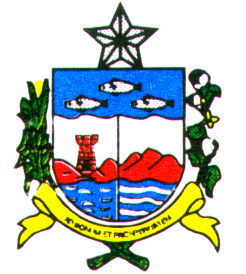 